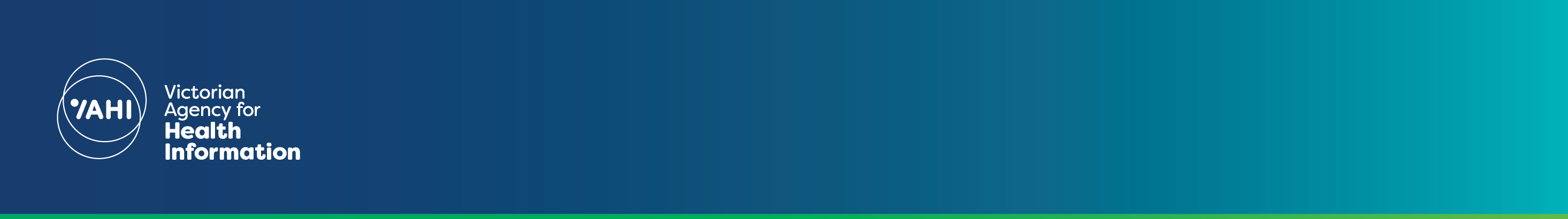 KPI Definition - Number of service hours, by sector, excluding (a) Bouverie Centre, Albury contacts, (b) contacts reported against inpatient or residential program types, (c) block funded and PHN commissioned programs, (d) specialty mental health service development contacts reported outside of approved programs.  Service hours are defined as contact hours adjusted for group session contacts. For group session contacts, contact duration is multiplied by the number of healthcare professionals present, and divided by the number of consumers involved. Results during 2011, 2012, 2016, 2017 and from November 2020 were affected by industrial activity and should be interpreted with caution.Statewide mental health ambulatory targets include the Victorian Institute of Forensic Mental Health (Forensicare) and exclude Albury New South Wales activity within Albury Wodonga Health.Health service2021-22 Q1 
resultFinancial year 
to date (FYTD) 
result2021-22 
targetFYTD 
targetFYTD result as a percentage of 
2021-22 targetAlfred Health22,80322,803117,99125%19%Austin Health10,46110,46183,04325%13%Eastern Health32,86532,865215,47925%15%Melbourne Health44,86444,864344,65925%13%Monash Health54,13054,130255,00825%21%Peninsula Health12,53612,53670,08625%18%St Vincent's Hospital9,6509,65079,96225%12%Mercy Health8,7838,78382,67425%11%Royal Children's8,3238,32344,39625%19%VIFMH (Forensicare)3,5483,54819,81825%18%Ballarat Health6,7126,71273,99625%9%Barwon Health9,3629,36290,07025%10%Bendigo Health4,7834,78384,25625%6%Goulburn Valley Health2,4882,48849,69825%5%Latrobe Regional9,5859,58583,97425%11%Mildura Base Hospital5,5365,53630,71525%18%Albury Wodonga Health8,4188,41843,17825%19%South West Health8,0558,05540,03125%20%TOTAL STATEWIDE262,901262,9011,809,03425%15%RedFTYD result is >5% below FYTD targetGreenFYTD result is >5% above FYTD targetTo receive this publication in an accessible format phone (03) 9096 1878, using the National Relay Service 13 36 77 if required, or email Victorian Agency for Health Information <vahi@vahi.vic.gov.au>Authorised and published by the Victorian Government, 1 Treasury Place, Melbourne.© State of Victoria, Department of Health October 2021.Available from Service hours - mental health performance indicator reports page <https://www2.health.vic.gov.au/mental-health/research-and-reporting/mental-health-performance-reports/service-hours-performance-indicator-reports> on the Health.vic website.